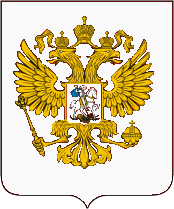 Федеральная служба по надзору в сфере защиты прав потребителей и благополучия человекаТерриториальный отдел Управления Федеральной службы по надзору в сферезащиты прав потребителей и благополучия человекапо Свердловской области в городе Асбест и Белоярском районеул. Ладыженского, . Асбест, тел, факс: (343 65) 2-48-18 E-mail: mail_03@66.rospotrebnadzor.ruИсх.  №66-03-05/05-________-2020 от 20.11.2020г.                                                                  В СМИНа сайты Администраций ГОЮридическим лицам, Индивидуальным предпринимателям,гражданамРоспотребнадзор о рекомендациях по выборубезопасной стеклоомывающей жидкостиВ связи с приближением сезона устойчиво отрицательных температур воздуха Роспотребнадзор рекомендует владельцам автотранспорта внимательно отнестись к выбору стеклоомывающей жидкости  или «незамерзайки». «Незамерзайка» должна быть абсолютно безопасной как для водителя автомобиля, так и его пассажиров. При покупке стеклоомывающей жидкости следует обратить внимание на запах средства.Зимние стеклоомывающие жидкости производят из растворов спиртов с водой с добавлением моющих средств, то есть поверхностно-активных веществ (ПАВ), ароматизаторов и красителей.В современных стеклоомывающих жидкостях используют изопропиловый спирт, пропиленгликоли, этиленгликоли. Изопропиловый спирт разрешен к использованию при производстве стеклоомывающих жидкостей. Он имеет неприятный, резкий запах, напоминающий ацетон, который трудно перебить даже концентрированными отдушками, однако этот спирт не токсичен для человека.Необходимо отметить, что стеклоомывающие жидкости на спиртовой основе содержат непищевые спирты и непригодны для пищевых целей. К сожалению, нелегальные производители используют в стеклоочистителях метиловый спирт.Метиловый спирт (метанол) – очень опасное токсическое вещество, по органолептическим свойствам практически не отличается от этилового спирта и, в случае использования в быту, может оказать негативное воздействие на здоровье человека и привести к летальному исходу.Метиловый спирт (метанол) – сильный кумулятивный яд, обладающий направленным действием на нервную и сосудистую системы, зрительные нервы, сетчатку глаз.Метиловый спирт может вызвать острые отравления со смертельным исходом при ингаляции, абсорбции через неповрежденную кожу, заглатывании, раздражает слизистые оболочки верхних дыхательных путей, и глаз. Повторное длительное воздействие метанола вызывает головокружение, боли в области сердца и печени, приводит к неврастении, вегетососудистой дистонии, ухудшению зрения, заболеваниям органов желудочно-кишечного тракта, верхних дыхательных путей, дерматитам.При приеме внутрь смертельная доза метанола для человека равна 30 граммам, но тяжелое отравление, сопровождающееся слепотой, может быть вызвано и 5-10 граммами вещества.Обратите внимание:Согласно ст. 7 Закона РФ «О защите прав потребителей», потребитель имеет право на то, чтобы товар при обычных условиях его использования, хранения, транспортировки и утилизации был безопасен для жизни, здоровья потребителя, окружающей среды, а также не причинял вред имуществу потребителя.Потребителю следует внимательно ознакомиться с маркировкой товара.Добросовестные производители указывают логотип компании и все надписи печатают легкочитаемым шрифтом. Также на этикетках качественной продукции потребитель сможет прочитать инструкцию по применению стеклоомывающей жидкости, дату производства и срок хранения, подробный состав, все предосторожности во время использования и обратный адрес производителя. В случае необходимости потребители имеют право ознакомиться с сертификатом соответствия, который в обязательном порядке должен находиться в месте осуществления торговли.В соответствии со ст. 8,10 Закона РФ «О защите прав потребителей», изготовитель (исполнитель, продавец) обязан своевременно предоставлять потребителю необходимую и достоверную информацию о товарах на русском языке (на государственных языках субъектов Российской Федерации и родных языках народов Российской Федерации), обеспечивающую возможность их правильного выбора. Информация доводится до сведения потребителей в технической документации, прилагаемой к товарам на этикетках, маркировкой или иным способом, принятым для отдельных видов товаров. Информация об обязательном подтверждении соответствия товаров представляется в порядке и способами, которые установлены законодательством Российской Федерации о техническом регулировании, и включает в себя сведения о номере документа, подтверждающего такое соответствие, о сроке его действия и об организации, его выдавшей.Кроме того, на незамерзающую жидкость должно быть оформлено свидетельство о государственной регистрации, копия которого должна храниться у продавца, а также предоставляться производителем с партией отпускаемой продукции.Информацию о выданных свидетельствах о государственной регистрации на стеклоомывающие жидкости также можно получить в Реестре свидетельств о государственной регистрации      Исп. Новокрещенова Л.В.Тел. (34365)2-48-17Начальник Асбестовского отдела Управления Роспотребнадзора по Свердловской области                                                                                   Е.А. Брагина